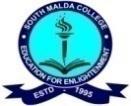 Memo No…                                                                                             Date: 05.03.2024NoticeRegarding: Student’s SurveyAll the students of South Malda College are hereby directed to fill out the Google Form (link given below). Students must provide their mobile number and e-mail ID, which must be own and active. Fill out the form and submit it positively by 12.03.2024. Link: https://forms.gle/voaTttKykfsafHJm8এতদ্বারা কলেজের সকল ছাত্র-ছাত্রীদের গুগল ফর্ম (নীচে দেওয়া লিঙ্ক) পূরণ করতে বলা হচ্ছে। ছাত্র-ছাত্রী  অবশ্যই তাদের নিজস্ব মোবাইল নম্বর এবং ই-মেইল আইডি  দিবে। ফর্মটি পূরণ করে 12.03.2024 এর মধ্যে অনলাইন জমা দিতে হবে।Link: https://forms.gle/voaTttKykfsafHJm8Sd/-PrincipalSouth Malda College